Program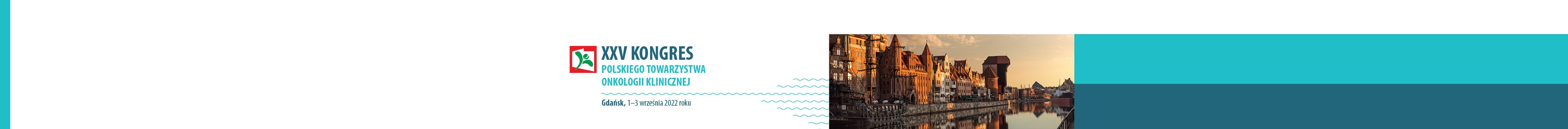 Czwartek, 1 września 2022SALA I — SALA KONCERTOWA10:30–10:45	Przerwa10:45–11:10	Rozpoczęcie Kongresu11:10–12:00	Sesja edukacyjnaObecne możliwości leczenia chorych na nowotwory ośrodkowego układu nerwowegoProwadzący Andrzej Kawecki, Prowadzący Radosław Rola11:10–11:25	Leczenie chirurgiczneRadosław Rola11:25–11:40	RadioterapiaEwa Szutowicz11:40–11:55	Leczenie systemoweBartosz Spławski11:55–12:00	Dyskusja12:00–12:50	Sesja edukacyjna  — Sesja  Młodych Onkologów Trudne sytuacje w onkologiiProwadząca Barbara Radecka, Prowadząca Joanna Kiszka12:00–12:15	Proﬁlowanie genetyczne — kiedy i  komu?Rak dróg żółciowych z ampliﬁkacją CDK4 — opis  przypadkuKatarzyna Machulska-CiurajKomentarzMałgorzata Oczko-Wojciechowska12:15–12:30	Czy wszystkie raki jelita grubego są  identyczne?Opis przypadkuMałgorzata OsmolaKomentarzDorota Nowakowska12:30–12:45	Leczenie chorych z jednoczasowymi  nowotworamiOpis przypadkuJoanna KiszkaKomentarzBarbara Radecka12:45–12:50	Dyskusja12:50–13:10	Przerwa13:10–14:00	Sesja edukacyjnaMięsaki tkanek miękkich i kości — nowe aspekty diagnostyki i leczeniaProwadzący Piotr Rutkowski, Prowadzący Bartosz Wasąg13:10–13:20	Uwarunkowania genetyczne i  molekularneBartosz Wasąg13:20–13:35	Leczenie okołooperacyjnePiotr Rutkowski13:35–13:50	Leczenie paliatywneTomasz Świtaj13:50–14:00	Dyskusja15:00–16:00	Lunch16:00–16:50	Sesja edukacyjnaKrajowy Rejestr Nowotworów — znaczenie i nowe możliwościProwadząca Joanna Didkowska, Prowadzący Maciej Krzakowski16:00–16:20	Rola rejestrów medycznychJoanna Didkowska16:20–16:45	Innowacje w Krajowym Rejestrze  NowotworówUrszula Wojciechowska16:45–16:50	Dyskuja16:50–17:10	Przerwa17:10–18:00	Sesja edukacyjnaPrzeciwnowotworowe leczenie chorych ze współwystępowaniem  innych  problemów zdrowotnychProwadzący Tomasz Kubiatowski, Prowadzący Jakub Kucharz17:10–17:25	DializoterapiaJakub Kucharz17:25–17:40	Choroby autoimmunologiczneTomasz Kubiatowski17:40–17:55	Chorzy z problemami ze strony układu  sercowo-naczyniowegoSebastian Szmit17:55–18:00	Dyskusja18:00–18:15	Przerwa18:15–19:05	Sesja edukacyjnaRzadkie powikłania immunoterapii — kiedy słyszysz tętent koni, to pomyśl o zebrachProwadzący Jakub Kucharz18:15–18:25	Rak płucaAdam Płużański18:25–18:35	CzerniakHanna Koseła-Paterczyk18:35–18:45	Rak nerkowo-komórkowyJakub Kucharz18:45–18:55	Komentarz immunologa18:55–19:00	Komentarz onkologaJakub Kucharz19:00–19:05	Dyskusja19:05–19:20	Przerwa19:20–20:10	Sesja edukacyjnaZespół wypalenia w onkologii — wezwanie do  działaniaProwadząca Mariola Kosowicz, Prowadzący Janusz Meder19:20–19:35	Wypalenie zawodowe — rekomendacje dla  lekarzyJanusz Meder19:35–19:50	Działania prewencyjne i  interwencyjneMariola Kosowicz19:50–20:05	Aspekty etyczneJoanna Różyńska20:05–20:10	DyskusjaSALA II — SALA ZIELONA09:30–10:30	Spotkanie Specjalistycznego Nadzoru w  zakresie Onkologii Klinicznej oraz władz Polskiego Towarzystwa Onkologii Klinicznej10:30–10:45	Przerwa11:10–12:00	Sesja pod patronatem ﬁrmy Astra  ZenecaModerator sesji: Maciej Krzakowski11:10–11:30	Perspektywa  epidemiologiczno-zakaźniczaKrzysztof Tomasiewicz11:30–11:45	Perspektywa onkologicznaPiotr Rutkowski11:45–12:00	Perspektywa hematoonkologicznaIwona Hus12:00–12:50	Sesja patronacka ﬁrmy Pierre  Fabre12:50–13:10	Przerwa13:10–14:00	Sesja edukacyjna: Krajobraz terapeutyczny  w leczniu zaawansowanego raka jelita  grubego14:00–15:00	Walne Zebranie Członków15:00–16:00	Lunch16:00–16:50	Sesja patronacka ﬁrmy Bristol Myers  Squibb16:50–17:10	Przerwa17:10–18:00	Sesja patronacka ﬁrmy MSD18:00–18:15	Przerwa18:15–19:05	Sesja patronacka ﬁrmy GSK: Nowotwory  ginekologiczne19:05–19:20	PrzerwaSALA III — SALA BIAŁA10:30–10:45	Przerwa12:50–13:10	Wykład ﬁrmy15:00–16:00	Lunch16:50–17:10	Wykład sponsorowany ﬁrmy  SWIXX18:00–18:15	Przerwa19:05–19:20	PrzerwaSALA IV — SALA DĘBOWABrak wykładów w tym dniuPiątek, 2 września 2022SALA I — SALA KONCERTOWA09:10–10:00	Sesja satelitarna10:00–10:50	Sesja edukacyjna Ciekawe przypadki10:00–10:08	Zespół hemofagocytowy u pacjenta z czerniakiem  jako rzadkie powikłanie podwójnej immunoterapii  ―proponowany schemat diagnostyki i  leczeniaRenata Pacholczak-Madej10:08–10:16	Cechy wyczerpania układu immunologicznego u chorego  na NDRP z hiperprogresją po immunoterapiiNatalia Krzyżanowska10:16–10:24	Nowotwory w trakcie immunosupresji po przeszczepie  wątroby z powodu HCCMonika Anna Źrebiec-Figura10:24–10:32	Spektakularny pozamiejscowy efekt radioterapii u  chorej z gwałtowną progresją czerniaka po leczeniu skojarzonym w ramach badania klinicznego z inhibitorami PD-1, BRAF i  MEKMateusz Spałek10:32–10:40	Autoimmunologiczne zapalenie mózgu związane z  leczeniem raka za pomocą inhibitorów immunologicznych punktów kontrolnych ― opis przypadkuWeronika Radecka10:40–10:50	Komentarz10:50–11:10	Przerwa11:10–12:00	Sesja edukacyjnaProﬁlaktyka nowotworów — wybrane  zagadnieniaProwadzący Mariusz Adamek, Prowadzący Paweł Wiechno11:10–11:25	Rola badań genetycznychBartosz Wasąg11:25–11:40	Rak płucaMariusz Adamek11:40–11:55	Rak gruczołu krokowegoPaweł Wiechno11:55–12:00	Dyskusja12:00–12:20	Przerwa12:20–13:10	Sesja edukacyjna: Doniesienia  oryginalneProwadzący Wojciech Rogowski, Prowadzący Tomasz Kubiatowski12:20–12:30	Przerzuty mięsaków do ośrodkowego układu  nerwowegoHanna Koseła-Paterczyk12:30–12:40	Wypalenie zawodowe wśród polskich onkologów  – wyniki ogólnopolskiego badania Sekcji Młodych Onkologów Polskiego Towarzystwa Onkologii Klinicznej  (PTOK)Angelica Gawlik-Urban12:40–12:50	Wartość prognostyczna markerów odpowiedzi zapalnej  u chorych po chemioterapii neoadiuwantowej oraz gastrektomii z powodu zaawansowanego raka żołądkaAgnieszka Pikuła12:50–13:05	Wpływ łagodnego pogorszenia czynności nerek na  ryzyko rozwoju neutropenii  podczas  leczenia chemioterapeutycznegoStanisław Łącki-Zynzeling13:05–13:10	Komentarz [prowadzących13:10–13:30	Przerwa13:30–14:20	Sesja edukacyjna Doniesienia oryginalne13:30–13:40	Polatuzumab wedotyny w leczeniu skojarzonym  z rytuksymabem, cyklofosfamidem, doksorubicyną i prednizonem (pola- R-CHP) w porównaniu z rytuksymabem, cyklofosfamidem, doksorubicyną, winkrystyną i prednizonem (R-CHOP) u pacjentów z wcześniej nieleczonym chłoniakiem rozlanym z dużych komórek B: wyniki badania III fazy POLARIXWojciech Jurczak13:40–13:50	Odległe wyniki leczenia imatynibem chorych  na zaawansowane nowotwory podścieliskowe przewodu pokarmowego (GIST) w zależności od statusu mutacyjnego genów KIT i  PDGFRAPiotr Rutkowski13:50–14:00	Kliniczne zastosowanie testu FoundationOne liquid  CDx ― retrospektywna analiza pięćdziesięciu chorych z rakiem płuca oraz innymi nowotworami klatki  piersiowejAleksandra Piórek14:00–14:10	Diagnostyka molekularna niedrobnokomórkowego  raka płuca oparta na NGS ― doświadczenia z codziennej  praktykiMagdalena Knetki-Wróblewska14:10–14:20	Komentarz14:20–14:40	Przerwa14:40–15:30	Sesja edukacyjnaKojarzenie leczenia systemowego z radioterapią stereotaktycznąProwadzący Andrzej Kawecki, Prowadzący Dariusz M. Kowalski14:40–14:55	Współczesne  możliwości  radioterapii stereotaktycznejDorota Kiprian14:55–15:10	CzerniakMateusz Spałek15:10–15:25	Rak płucaMarta Olszyna-Serementa15:25–15:30	Dyskusja15:30–16:20	Lunch16:20–17:10	Sesja edukacyjnaOnkologia kliniczna w Polsce — 25  latProwadzący Piotr Wysocki, Prowadzący Maciej Krzakowski16:20–16:35	Początki  chemioterapii nowotworówMaryna Rubach16:35–16:50	Onkologia kliniczna — przyczyny powstania  specjalnościMaciej Krzakowski16:50–17:05	Onkologia kliniczna — stan obecny i  perspektywyPiotr Wysocki17:05–17:10	Dyskusja17:10–17:30	Przerwa17:30–18:20	Sesja edukacyjnaImmunoterapia nowotworów — bilans  dekadyProwadzący Piotr Potemski, Prowadzący Tomasz Kubiatowski17:30–17:45	Od monoterapii ipilimumabem do skojarzeń  lekówukierunkowanych molekularnie z  immunoterapiąPiotr Potemski17:45–18:00	Poszukiwanie  czynników predykcyjnychTomasz Kubiatowski18:00–18:15	Wizja przyszłościPaweł Różanowski18:15–18:20	Dyskusja18:20–18:40	Przerwa18:40–19:30	Sesja satelitarnaSALA II — SALA ZIELONA09:10–10:00	Sesja satelitarna ﬁrmy Astellas10:00–10:50	Sesja patronacka ﬁrmy Eli Lilly10:50–11:10	Przerwa11:10–12:00	Sesja patronacka ﬁrmy MSD12:00–12:20	Przerwa12:20–13:10	Sesja patronacka ﬁrmy MSD13:10–13:30	Przerwa13:30–14:20	Sesja sponsorowana przez ﬁrmę  Novartis14:20–14:40	Przerwa14:40–15:30	Sesja patronacka ﬁrmy Bristol Myers  Squibb15:30–16:20	Lunch17:10–17:30	Przerwa17:30–18:20	Sesja patronacka18:20–18:40	Przerwa18:40–19:30	Sesja satelitarnaSALA III — SALA BIAŁA09:10–10:00	Sesja satelitarna ﬁrmy Servier10:50–11:10	Wykład ﬁrmy12:00–12:20	Wykład sponsorowany ﬁrmy Merck13:10–13:30	Wykład ﬁrmy14:20–14:40	Wykład15:40–16:10	Sesja lunchowa ﬁrmy Canopy  Growth:Kannabinoidy we wczesnym leczeniu objawów u chorych na nowotwórProwadzący Tomasz Dzierżanowski17:10–17:30	Wykład ﬁrmy18:20–18:40	Wykład sponsorowany ﬁrmy Exact18:40–19:30	Sesja satelitarnaSALA IV — SALA DĘBOWABrak wykładów w tym dniuSobota, 3 września 2022SALA I — SALA KONCERTOWA09:00–09:50	Rak piersi — nowe możliwości leczenia  systemowegoProwadząca: Renata Duchnowska, Prowadząca: Katarzyna Pogoda09:00–09:15	ImmunoterapiaRenata Duchnowska09:15–09:30	KoniugatyKatarzyna Pogoda09:30–09:45	Inhibitory CDK4/6Agnieszka Jagiełło-Gruszfeld09:45–09:50	Dyskusja09:50–10:10	Przerwa10:10–11:00	Sesja patronacka ﬁrmy Janssen:  Czy diagnostyka molekularna „nadąża” za nowościami w leczeniu raka płuca?11:00–11:15	Przerwa11:15–12:05	Sesja patronacka ﬁrmy Eli Lilly: Rak  piersi12:05–12:55	Sesja edukacyjnaPotrójnie ujemy rak piersi — nowe  możliwościProwadząca Barbara Radecka, Prowadzący Michał Jarząb12:05–12:20	Różnice biologiczne i podtypyMichał Jarząb12:20–12:35	Potrójnie ujemny rak piersi z ekspresją receptora  androgenowegoRenata Duchnowska12:35–12:50	Rola immunoterapii i inhibitorów  PARPBarbara Radecka12:50–12:55	Dyskusja12:55–13:10	Przerwa13:10–15:10	Sesja edukacyjnaNajważniejsze doniesienia od XXIV Kongresu Polskiego Towarzystwa Onkologii KlinicznejProwadzący Maciej Krzakowski, Prowadzący Piotr Wysocki13:10–13:25	Nowotwory klatki piersiowejMaciej Krzakowski13:25–13:40	Nowotwory głowy i szyiAndrzej Kawecki13:40–13:55	Nowotwory układu chłonnegoJan Walewski13:55–14:10	Nowotwory układu pokarmowegoPiotr Potemski14:10–14:25	Nowotwory  układu moczowo-płciowegoJakub Kucharz14:25–14:40	Nowotwory skóry i mięsakiPiotr Rutkowski14:40–14:55	Nowotwory kobiecego układu  płciowegoRadosław Mądry14:55–15:10	Rak piersiPiotr Wysocki15:10–15:25	Zakończenie Kongresu15:25–16:05	LunchSALA II — SALA ZIELONA09:00–09:50	Sesja patronacka ﬁrmy Bristol Myers  Squibb09:50–10:10	Przerwa10:10–11:00	Sesja edukacyjna ﬁrmy Medison11:00–11:15	Przerwa11:15–12:05	Sesja patronacka ﬁrmy Sanoﬁ: Rola dermatologa  i onkologa w leczeniu niebarwinikowych raków skóry na podstawie własnych doświadczeń klinicznychPrzewodniczący Piotr Rutkowski, Wykładowcy Magdalena Ciążyńska, Witold Owczarek12:05–12:55	Sesja edukacyjna12:55–13:10	Przerwa15:25–16:05	LunchSALA III — SALA BIAŁA09:50–10:10	Wykład sponsorowany ﬁrmy Roche  Diagnostics11:00–11:15	Przerwa12:55–13:10	Przerwa15:25–16:05	LunchSALA IV — SALA DĘBOWABrak wykładów w tym dniuOrganizatorzy	Patronat medialny	Partner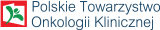 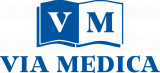 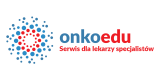 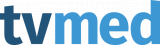 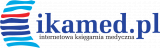 